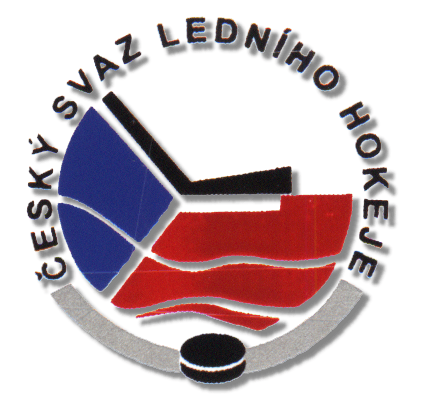 ČESKÝ  SVAZ  LEDNÍHO  HOKEJEKLUB:          				HC TURNOV 1931SOUTĚŽ:       				Soutěže organizované Českým svazem ledního hokejeVĚKOVÁ KATEGORIE (třída):ZÁZNAMY KLUBU:POTVRZENÍ O ZDRAVOTNÍ PROHLÍDCEJMÉNO: ………………………………… PŘÍJMENÍ …………………………………………………………...RČ: ………………………… …………..  ZDRAVOTNÍ POJIŠŤOVNA………………………………………BYDLIŠTĚ ………………………………………………………………                   ………………………………………………………………                   ………………………………………………………………ŠKOLA ………………………………………………………………….TŘÍDA 2023/2024 …………………ZDRAVOTNÍ PROHLÍDKA:                                                      DATUM:Provedl: ……………………………………………………………………………………………………………Váha …………………… Výška …………Výsledek vyšetření: SCHOPEN HRÁT LEDNÍ HOKEJ V SEZONĚ 2023/2024Poznámka (alergie): …………………………………………………………………………………………….Poznámka (pravidelné užívání léků): ………………………………………………………………………..Jiné důležité sdělení lékaře: …………………………………………………………………………………..EKG provedeno: …….…………………………………………………………………………………………..Podpis (razítko) lékaře: ……………………………POZNÁMKA: